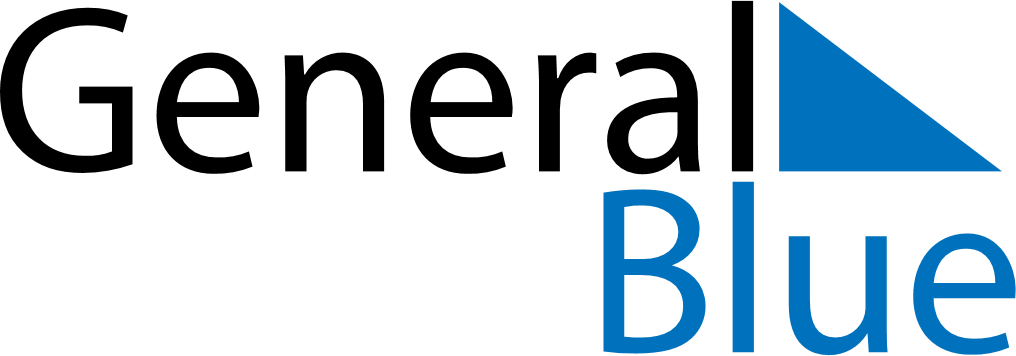 June 2024June 2024June 2024June 2024June 2024June 2024June 2024Atuona, Iles Marquises, French PolynesiaAtuona, Iles Marquises, French PolynesiaAtuona, Iles Marquises, French PolynesiaAtuona, Iles Marquises, French PolynesiaAtuona, Iles Marquises, French PolynesiaAtuona, Iles Marquises, French PolynesiaAtuona, Iles Marquises, French PolynesiaSundayMondayMondayTuesdayWednesdayThursdayFridaySaturday1Sunrise: 5:56 AMSunset: 5:31 PMDaylight: 11 hours and 35 minutes.23345678Sunrise: 5:56 AMSunset: 5:31 PMDaylight: 11 hours and 34 minutes.Sunrise: 5:56 AMSunset: 5:31 PMDaylight: 11 hours and 34 minutes.Sunrise: 5:56 AMSunset: 5:31 PMDaylight: 11 hours and 34 minutes.Sunrise: 5:57 AMSunset: 5:31 PMDaylight: 11 hours and 34 minutes.Sunrise: 5:57 AMSunset: 5:31 PMDaylight: 11 hours and 34 minutes.Sunrise: 5:57 AMSunset: 5:31 PMDaylight: 11 hours and 34 minutes.Sunrise: 5:58 AMSunset: 5:32 PMDaylight: 11 hours and 34 minutes.Sunrise: 5:58 AMSunset: 5:32 PMDaylight: 11 hours and 33 minutes.910101112131415Sunrise: 5:58 AMSunset: 5:32 PMDaylight: 11 hours and 33 minutes.Sunrise: 5:58 AMSunset: 5:32 PMDaylight: 11 hours and 33 minutes.Sunrise: 5:58 AMSunset: 5:32 PMDaylight: 11 hours and 33 minutes.Sunrise: 5:59 AMSunset: 5:32 PMDaylight: 11 hours and 33 minutes.Sunrise: 5:59 AMSunset: 5:32 PMDaylight: 11 hours and 33 minutes.Sunrise: 5:59 AMSunset: 5:32 PMDaylight: 11 hours and 33 minutes.Sunrise: 5:59 AMSunset: 5:33 PMDaylight: 11 hours and 33 minutes.Sunrise: 6:00 AMSunset: 5:33 PMDaylight: 11 hours and 33 minutes.1617171819202122Sunrise: 6:00 AMSunset: 5:33 PMDaylight: 11 hours and 33 minutes.Sunrise: 6:00 AMSunset: 5:33 PMDaylight: 11 hours and 33 minutes.Sunrise: 6:00 AMSunset: 5:33 PMDaylight: 11 hours and 33 minutes.Sunrise: 6:00 AMSunset: 5:33 PMDaylight: 11 hours and 33 minutes.Sunrise: 6:01 AMSunset: 5:34 PMDaylight: 11 hours and 33 minutes.Sunrise: 6:01 AMSunset: 5:34 PMDaylight: 11 hours and 33 minutes.Sunrise: 6:01 AMSunset: 5:34 PMDaylight: 11 hours and 33 minutes.Sunrise: 6:01 AMSunset: 5:34 PMDaylight: 11 hours and 33 minutes.2324242526272829Sunrise: 6:01 AMSunset: 5:34 PMDaylight: 11 hours and 33 minutes.Sunrise: 6:02 AMSunset: 5:35 PMDaylight: 11 hours and 33 minutes.Sunrise: 6:02 AMSunset: 5:35 PMDaylight: 11 hours and 33 minutes.Sunrise: 6:02 AMSunset: 5:35 PMDaylight: 11 hours and 33 minutes.Sunrise: 6:02 AMSunset: 5:35 PMDaylight: 11 hours and 33 minutes.Sunrise: 6:02 AMSunset: 5:35 PMDaylight: 11 hours and 33 minutes.Sunrise: 6:02 AMSunset: 5:36 PMDaylight: 11 hours and 33 minutes.Sunrise: 6:02 AMSunset: 5:36 PMDaylight: 11 hours and 33 minutes.30Sunrise: 6:03 AMSunset: 5:36 PMDaylight: 11 hours and 33 minutes.